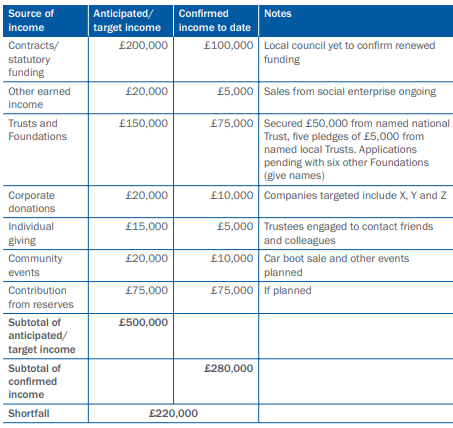 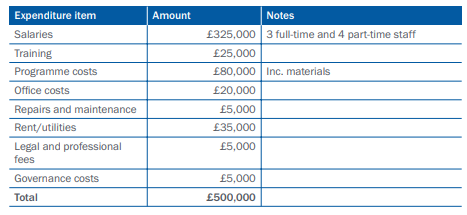 Source of incomeAnticipated/Target IncomeConfirmed income to dateNotesContracts and statutory fundingOther earned incomeTrust and FoundationsCorporate donationsIndividual givingCommunity eventsContribution from reservesSubtotal of anticipated/target incomeSubtotal of confirmed incomeShortfallExpenditure item Amount NotesSalaries Training Programme costsOffice costsRepairs and maintenanceRent/UtilitiesLegal and professional feesGovernance CostsTotal